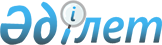 "Қатаркөл, Щучье, Кіші Шабақты, Үлкен Шабақты, Бурабай, Жөкей көлдері, Нұра өзенінде су қорғау аймақтары мен белдеулерін және оларды шаруашылыққа пайдалану режимін белгілеу туралы" Ақмола облысы әкімдігінің 2008 жылғы 21 ақпандағы № А-2/54 қаулысына өзгерістер енгізу туралы
					
			Күшін жойған
			
			
		
					Ақмола облысы әкімдігінің 2012 жылғы 3 қыркүйектегі № А-10/424 қаулысы. Ақмола облысының Әділет департаментінде 2012 жылғы 8 қазанда № 3454 тіркелді. Күші жойылды - Ақмола облысы әкімдігінің 2022 жылғы 3 мамырдағы № А-5/222 қаулысымен.
      Ескерту. Күші жойылды - Ақмола облысы әкімдігінің 03.05.2022 № А-5/222 (оның алғашқы ресми жарияланған күнінен кейін күнтізбелік он күн өткен соң қолданысқа енгізіледі) қаулысымен.
      Қазақстан Республикасының 2003 жылғы 9 шілдедегі Су кодексіне сәйкес, Ақмола облысының әкімдігі ҚАУЛЫ ЕТЕДІ:
      1. "Қатаркөл, Щучье, Кіші Шабақты, Үлкен Шабақты, Бурабай, Жөкей көлдері, Нұра өзенінде су қорғау аймақтары мен белдеулерін және оларды шаруашылыққа пайдалану режимін белгілеу туралы" Ақмола облысы әкімдігінің 2008 жылғы 21 ақпандағы № А-2/54 қаулысына (Нормативтік құқықтық актілерінің мемлекеттік тіркеу тізілімінде № 3241 болып тіркелген, "Акмолинская правда" және "Арқа Ажары" газеттерінде 2008 жылғы 4 наурызда жарияланған) келесі өзгерістер енгізілсін:
      2-тармақ жаңа редакцияда мазмұндалсын:
      "2. Қатаркөл, Шучье, Кіші Шабақты, Үлкен Шабақты, Бурабай, Жөкей көлдері, Нұра өзені су қорғау аймақтарының және су қорғау белдеулерінің шаруашылыққа пайдалану режимі Қазақстан Республикасы Су кодексінің нормаларына сәйкес белгіленсін.";
      2-қосымша алынып тасталсын.
      2. Осы қаулының орындалуын бақылау облыс әкімінің бірінші орынбасары Қ.Қ.Айтмұхаметовке жүктелсін.
      3. Облыс әкімдігінің осы қаулысы Ақмола облысы әділет департаментінде мемлекеттік тіркелген күннен бастап күшіне енеді және ресми жарияланған күнінен бастап қолданысқа енгізіледі.
					© 2012. Қазақстан Республикасы Әділет министрлігінің «Қазақстан Республикасының Заңнама және құқықтық ақпарат институты» ШЖҚ РМК
				
Ақмола облысының әкімі
Қ.Қожамжаров
"КЕЛІСІЛДІ"
Қазақстан Республикасының
Ауыл шаруашылығы министрлігі
су ресурстары комитетінің төрағасы
И.Әбішев